O que aconteceria se todos os insetos desaparecessem da face da Terra?Questão 1SE OS INSETOS SUMIREM E NÃO HOUVER POLINIZADORES NO MEIO AMBIENTE, O QUE PODERÁ FALTAR NO CAFÉ DA MANHÃ?COM POLINIZADORES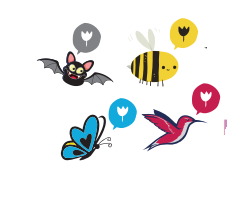 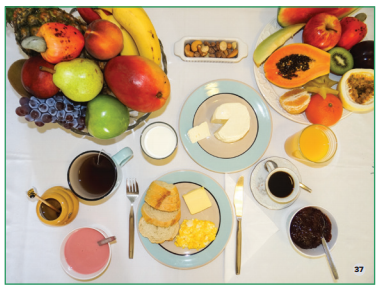 SEM POLINIZADORES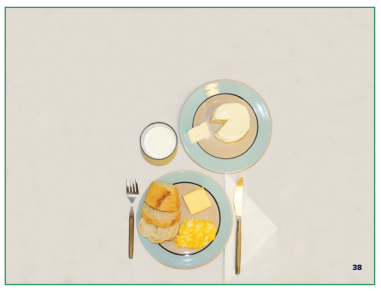 QUESTÃO 2AS MANGUEIRAS SÃO POLINIZADAS POR MUITOS INSETOS, COMO ABELHAS, BESOUROS, BORBOLETAS E VESPAS. E DÃO FRUTOS DELICIOSOS! AJUDE OS INSETOS A ENCONTRAREM O CAMINHO ATÉ AS FLORES. AJUDE AS CRIANÇAS A ENCONTRAREM O CAMINHO ATÉ AS MANGAS.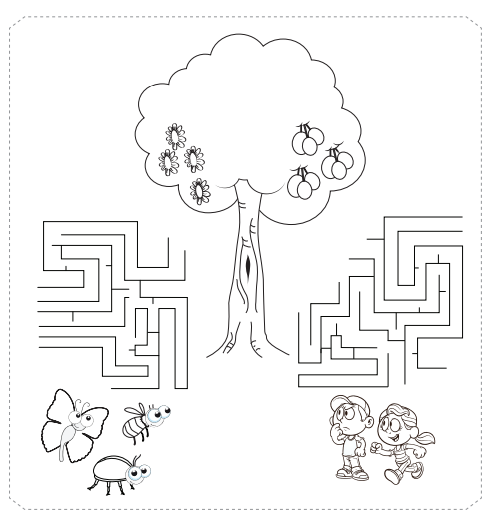 